Муниципальное бюджетное дошкольное образовательное учреждение Детский сад «Теремок» Зерноградского районаПознавательно-исследовательская деятельностьсредняя группаТема: «Экскурсия в Центральную ремонтную мастерскую и машинный пар ОАО «Донское»»(знакомство с сельхозтехникой)Провели: воспитатели Чепель Т.В.Кудинова С.В.х. Донской 2016Программное содержание: Развивать активность и любознательность детей среднего дошкольного возраста в процессе познавательно-исследовательской деятельности.	Задачи:- Учить выполнять определённую роль, формировать знания о труде водителя и тракториста, знакомить с автотранспортом, сельхозтехникой, закреплять полученные знания о правилах дорожного движения и различных видах транспорта.- Воспитывать интерес к окружающему миру, коллективизм и  ответственность, формировать положительное взаимоотношение между детьми, воспитывать любовь и уважение к труду сельскохозяйственных рабочих, бережное отношение к результатам этого труда.- Развивать речевую активность, коммуникативные навыки, внимание, память.Словарная работа: (Центральная ремонтная мастерская, сельхозтехника, пожалуйста, спасибо.)Предварительная работа: Беседы, чтение и рассматривание иллюстраций по теме: «транспорт»Ход занятияВводная часть: сюрпризный момент (загадки)Воспитатель: Дорогие ребята, я хочу вам загадать загадки, послушайте внимательно и отгадайте.1.Это сильная машина,И большая в ней кабина,Он на гусеницах ходит,Громко он мотор заводит (…..)2.Кто над включенной землёюСмело тучи разгребает?Это маленький бульдозерСвоим носом всё ровняет (….)Воспитатель: -Ребята, отгадайте?Дети: ( ответы детей)Основная часть:Воспитатель: Сегодня мы с вами отправимся на экскурсию в машинный парк, где много различной техники.Выход на улицу, экскурсия в ЦРМ, с соблюдением ПДД.Воспитатель: Наша первая остановка:  «Сельхозтехника» Дети, посмотрите, что это за техника?Дети: (рассматривают)Воспитатель: Ребята, это сеялки, они нужны для работы в поле. Урожай, который растёт на полях, сеют с помощью этой техники. Выращивать и убирать хлеб помогают сильные машины. Весной, лишь только оттает и просохнет земля, в поля выходят трактора. Трактор тянет за собой тяжёлый плуг, который глубоко вспахивает землю. Давайте и мы с вами превратимся в тракторов и вспашем землю.упражнение: «Трактора»Тара – тара – та – ра - ра, из колхозного двораВыезжают трактора,Будем землю пахать, будем рожь засеватьБудем хлеб молотить, наших дедушек кормить. (дети выполняют движения)(рассматривание сельхозтехники)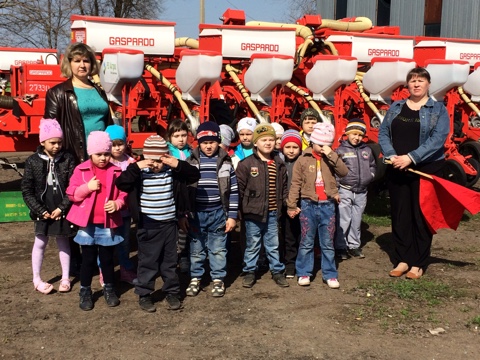 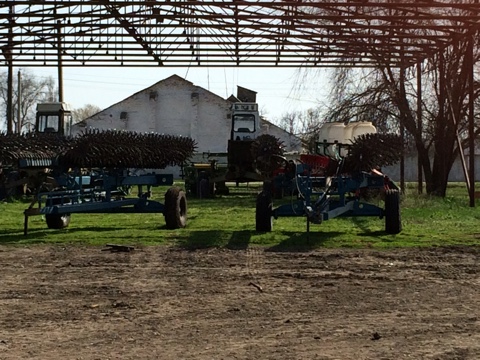 Воспитатель: И вот когда земля стала мягкой, рыхлой, можно начинать сеять. Ровными, аккуратными рядами укладывают зёрна пшеницы в почву.Упражнение: «Зёрнышко»(дети повторяют хором и индивидуально за воспитателем)В землю зёрнышко попалоПодрастать на солнце стало,Дождик землю поливал,И росточек подрастал.Воспитатель: Но вот налились колосья, созрели, стали крепкими и тяжелыми. С утра до ночи работают хлеборобы в горячую пору уборки урожая. На поле выезжают комбайны. Кто работает на комбайне?Дети: - Комбайнер. 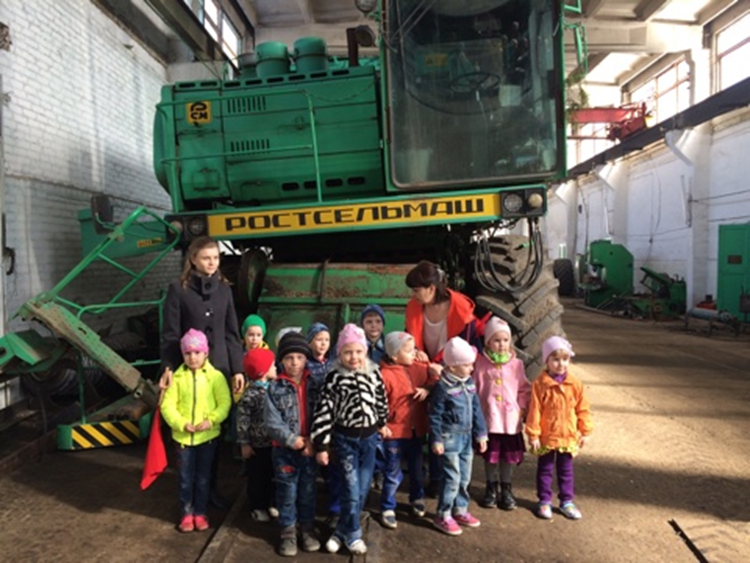 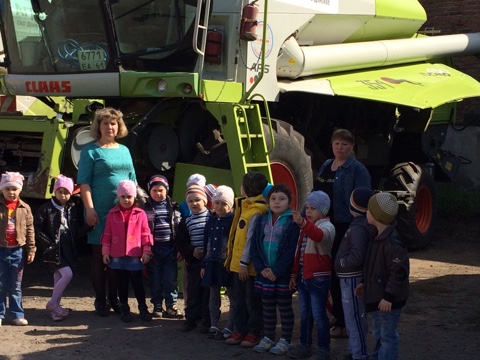 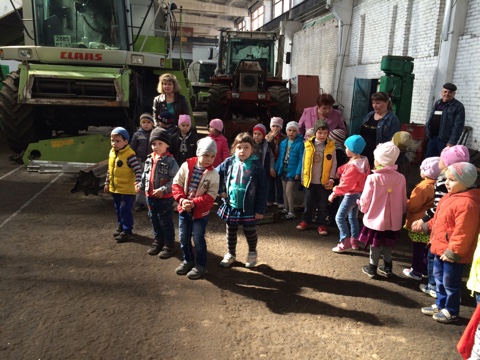 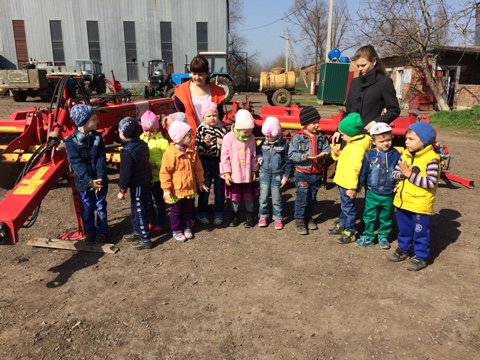 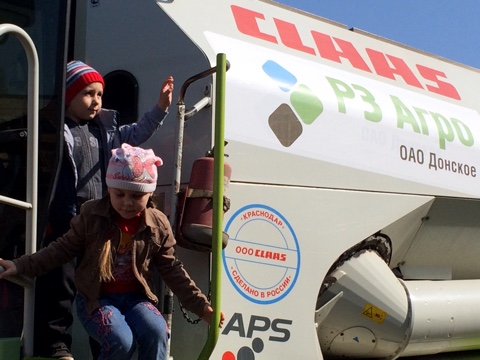 Воспитатель: - Комбайн собирает колосья и вымолачивает из них зерна. Эти зерна высыпаются в грузовые машины, которые везут зерно на элеваторы. Элеватор – это специальное сооружение для хранения зерна, там оно может храниться много летВоспитатель: Послушайте пословицы о хлебе и запомните их.1.Без хлеба – нет обеда!2.Будет хлеб – будет и песня.Воспитатель: Ну, а сейчас мы с вами превратимся в пассажиров и отправимся дальше. Следующая остановка:  «Машины нашего села»Воспитатель: Уважаемые пассажиры посмотрите, какой вид транспорта вы увидели?Дети: (рассматривают)Воспитатель: какие машины вам здесь знакомы? Для чего используется этот вид транспорта? На улице нашей машины, машины, Машины малютки, машины большие. Торопятся, мчатся, как будто живые. У каждой машины, дела и заботы Машины выходят с утра на работу.Воспитатель: О чём я вам рассказала? ( о машинах)Дети: (ответы детей)Воспитатель: Ребята, в автопарке очень много гаражей, в них рядом стоят машины. Уточняется, какие бывают (автобусы, грузовые, легковые). Каждая машина имеет свой номер.Дети: (рассматривают различную технику)Воспитатель: Ребята, мы с вами сегодня побывали в автопарке. Здесь вы увидели очень много различной техники. Когда вы подрастёте, то кто-то из вас, возможно, станет водителем или комбайнёром и будет трудиться в  нашем селе. Ну, а сейчас нам пора возвращаться в детский сад. Давайте займем свои места. Поехали!... Следующая остановка: «Детский сад»Заключение:-Вот мы с вами и вернулись домой. Где мы с вами сегодня побывали? Вам понравилась наша экскурсия? Вы молодцы ребята, мне было очень приятно с вами побывать в автопарке. ( на прогулке проводится подвижная игра – «Автомобили»)